LAW ENFORCEMENT BODY CAMERA TASK FORCE MEETINGTuesday, March 22, 2022, 9:30 a.m. virtually: Click here to join the meetingAGENDACall to order & attendance, 9:30 a.m. to 9:35 a.m.Public Comment, 9:35 a.m. to 10:00 a.m. Discussion for TF of items determined by Drafting Subcommittee during draft review (10:00 a.m. to 10:50 a.m.)Topics not reasonably anticipated, 10:50 a.m. to 11:00 a.m.Adjournment, 11:00 a.m.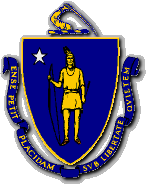 